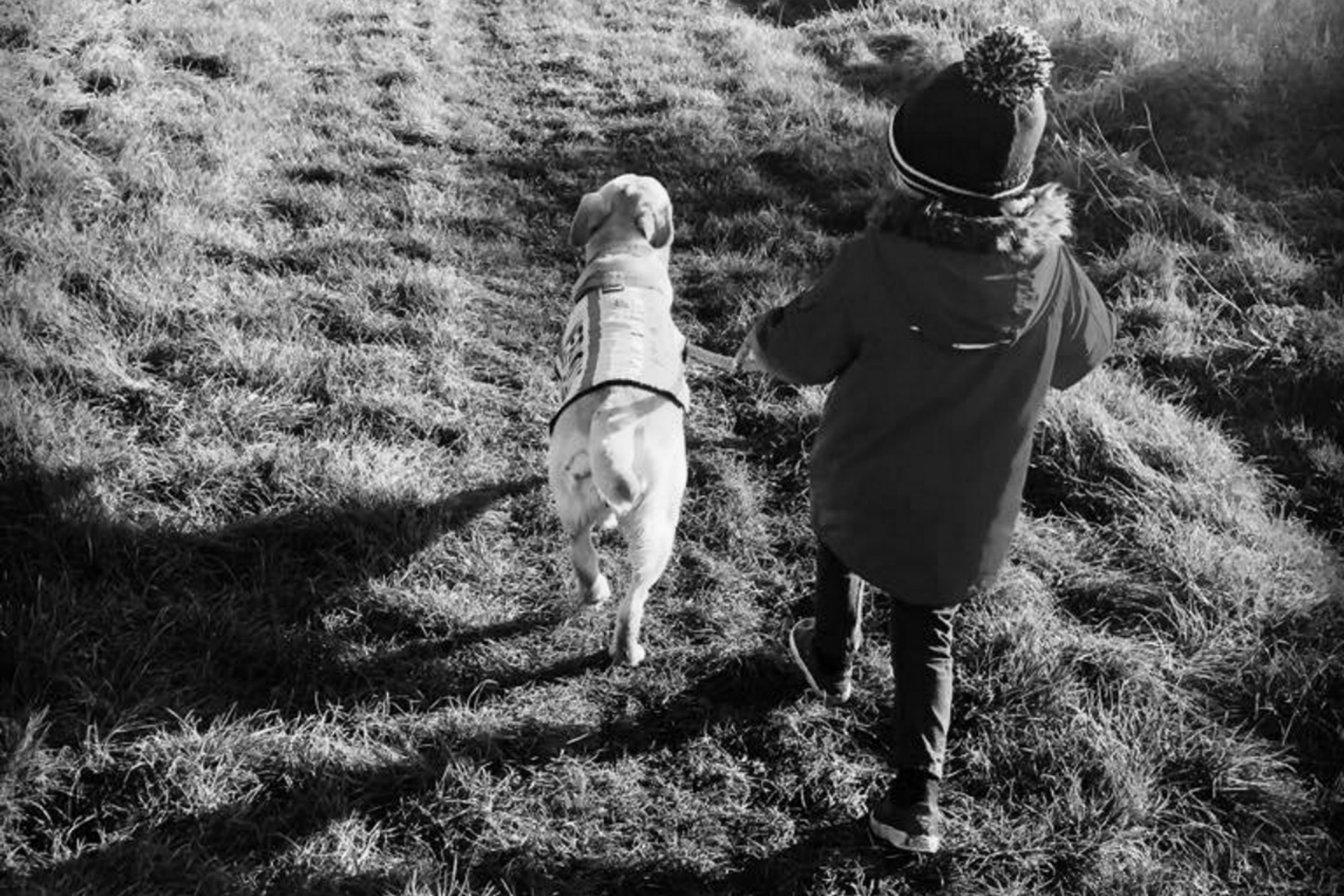 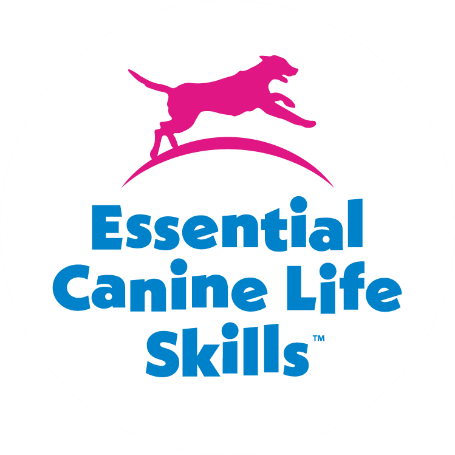 Covid-19 Indoor Facilities Risk Assessment Essential Canine Life Skills COVID-19 Risk Assessment for indoor trainingLast amendment 3/10/2020 – agreed Emma Jane Frost Area of RiskRisk identifiedActions to take to mitigateriskNotesCleanliness of hall andequipment, especially afterother hiresOther hirers or hall cleanerhave not cleaned hall orequipment used to standardrequired. Our group leaves hallor equipment without cleaning.Make sure our group cleans usedsurfaces before and after hire e.g.tables, sinks, door and toilethandles – if used – where possible don’t use.Bring own cleaning products and use gloves to cleanManaging Social distancingand especially peopleattending who may bevulnerablePeople do not maintain 2 msocial distancingPeople do not wear masks, andare not exempt.Advise group they must comply with social distancing as far as possible. Adopt layout advised ie 6 pods. Entry and exit into hall with masks on only. Limit numbers using toilets atOnce, only one cubicle to be made availableHave one way in, one way out system of entry an exit.Where possible train outside in garden areas. And No access to anyone other than staff to common areas.Allow people time to use toiletswithout others present.Respiratory hygieneTransmission to othermembers of groupCatch It, Bin It, Kill It. Encourage group to avoid touching mouth,eyes, and nose. No interaction between members or dogsTo maintain air flow in hall to open doors where possible & open windowsRemember to bring hand sanitiser.Remember to remind people to take their own rubbish home.Open windows/doors if indoors Hand cleanlinessTransmission to othermembers of group andpremisesAdvise group to use sanitiser onentering and exiting the hall, towash hands extensively using soap and paper towels.
Sinks in toilet will be available at all timesDoors/windows will be open/closed by staff only.Make sanitiser available at entranceSomeone falls ill withCOVID-19 symptomsTransmission to othermembers of group andpremisesFollow hall instructions. Moveperson to safe area, obtaincontacts, inform hall manager.Track and trace in place. All attendees are traceable.